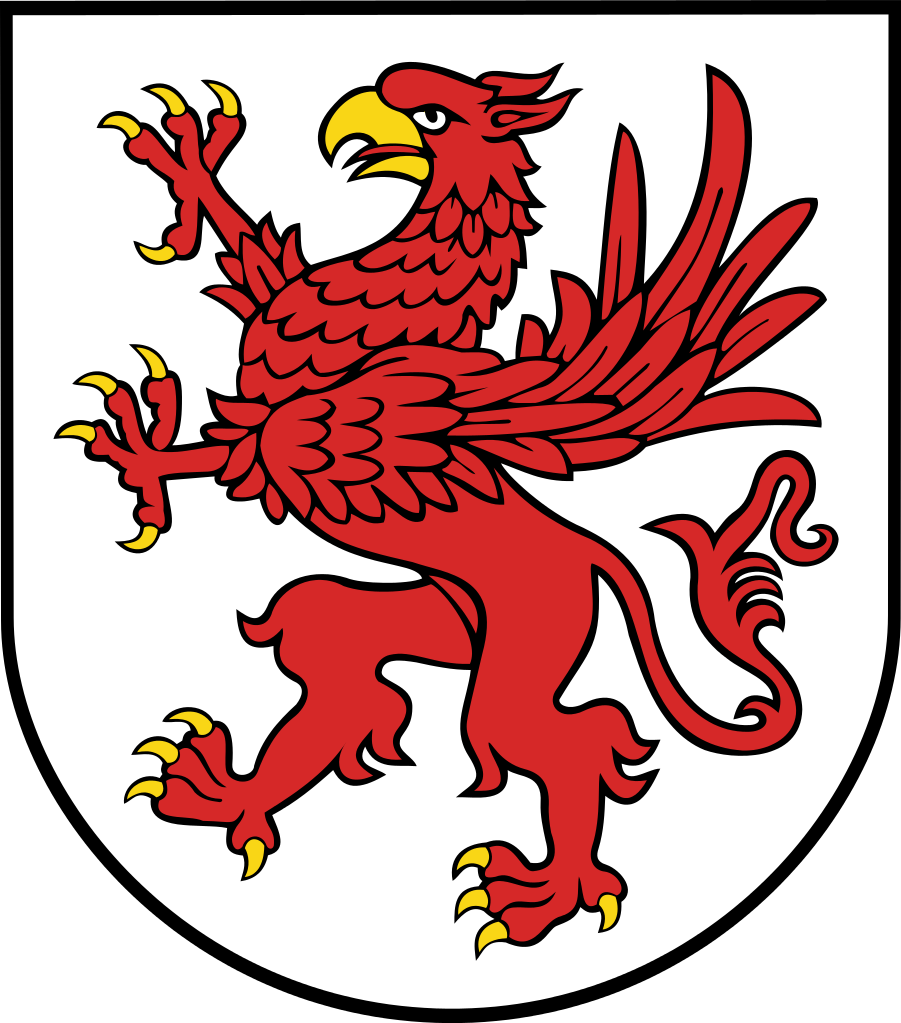 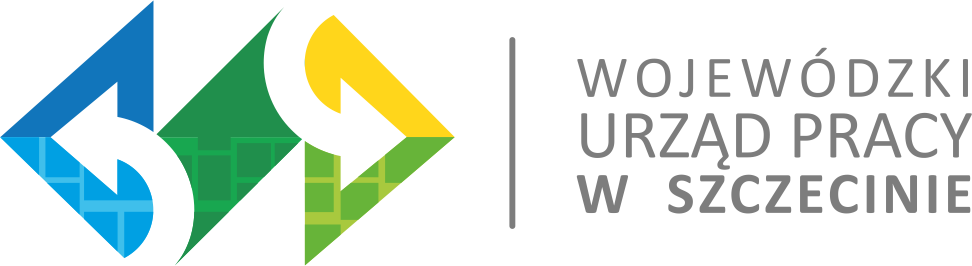 WUP.XVA.322.7.MKar.2018					         Szczecin, dn. ……lutego 2018 r.(znak sprawy)............................................................................				            (pieczęć adresowa Wykonawcy)             NIP: ....................................................REGON:.............................................			            tel.: .....................................................				            fax: .....................................................				            adres e – mail: ....................................	FORMULARZ CENOWO-OFERTOWY W odpowiedzi na zapytanie ofertowe prowadzone w oparciu o art. 4 pkt. 8 Ustawy                                      z dnia 29 stycznia 2004 r.  Prawo zamówień publicznych / Dz. U. z 2017 r. poz. 1579 / na:WUP.XVA.322.7.MKar.2018 – opracowanie projektu, składu, łamanie, druk oraz dostawa broszur informacyjnych pn. Kalejdoskop Zachodniopomorskiego Rynku Pracy.Ja/My, niżej podpisany/i, …………………………………………………………………………………………………………………………………………………………………………………………………… ……………………………………………………………………………………………….....działając w imieniu i na rzecz: ……………………………………………………………………………………………………………………………………………………………………………………………………………………………………………………………….………………………………………Oferujemy wykonanie przedmiotu zamówienia za kwotę:  Brutto: ___________________ zł słownie: _______________________________________________, w tym:Oświadczamy, iż uważamy się za związanych niniejszą ofertą przed okres 30 dni licząc od daty wyznaczonej na składanie ofert. Oświadczamy, że zapoznaliśmy się z postanowieniami zawartymi w projekcie umowy i zobowiązujemy się, w przypadku wyboru naszej oferty jako najkorzystniejszej, do zawarcia umowy w miejscu i terminie wyznaczonym przez Zamawiającego.Oświadczamy, iż dysponujemy odpowiednim potencjałem technicznym potrzebnym do realizacji zamówienia.......................................................                                                        .......................................................................                miejscowość i data                                                                             /Podpis i pieczęć osoby upoważnionej                                                                                                         do podpisywania oferty/                   Lp.WyszczególnienieLiczba sztukCena jednostkowa nettoWartość nettoVAT (%)Wartość jednostkowa bruttoWartość brutto1.Opracowanie 
i wydruk broszury 800 szt.2.Opracowanie 
i wydruk broszury800 szt.3.Opracowanie 
i wydruk broszury800 szt.4.Opracowanie 
i wydruk broszury800 szt.Razem:Razem:Razem:Razem:Razem:Razem:Razem: